Lab 5: Using filters to build an electrocardiograph (ECG or EKG)Goal: Use filters and amplifiers to build a circuit that will sense and measure a heartbeat.You and your heartbeatWhen your muscle cells contract, a charge imbalance is generated across the cell membranes. The heartbeat is initiated by a signal from the right atrium which produces a propagating wave of charge imbalance.  We can detect the firing of the heart muscles by sensing voltage differences through electrodes placed on our skin.  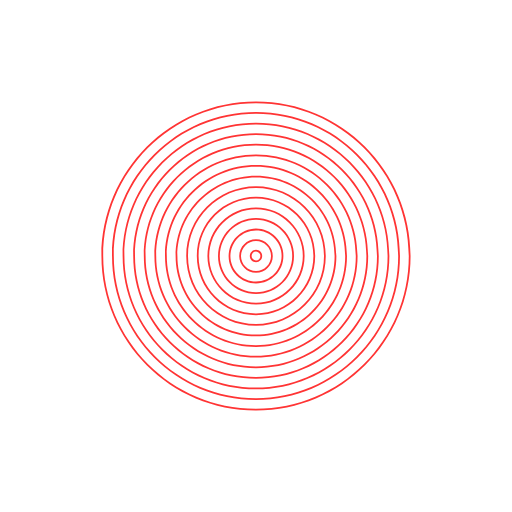 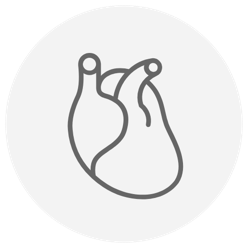 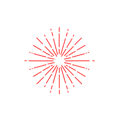 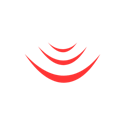 In this lab, we’ll sense a heartbeat with a 3-wire electrocardiogram (EKG). The three-wire connection is the simplest that will yield a usable trace (not just a heart rate). The resulting EKG can reveal the electrical activity of the heart. A full EKG involves the connection of 12 electrodes across the chest and on the extremities. The reading of an EKG is a medical sub-specialty and involves analysis of the shape of the resulting signal which can diagnosis of various medical conditions. While our implementation of the EKG will be simpler than the one conducted in medical practice, the principles will be the same.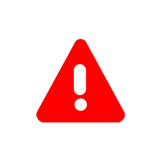 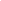 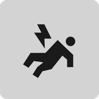 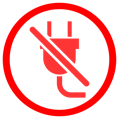 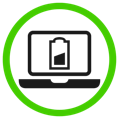 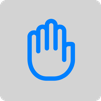 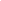 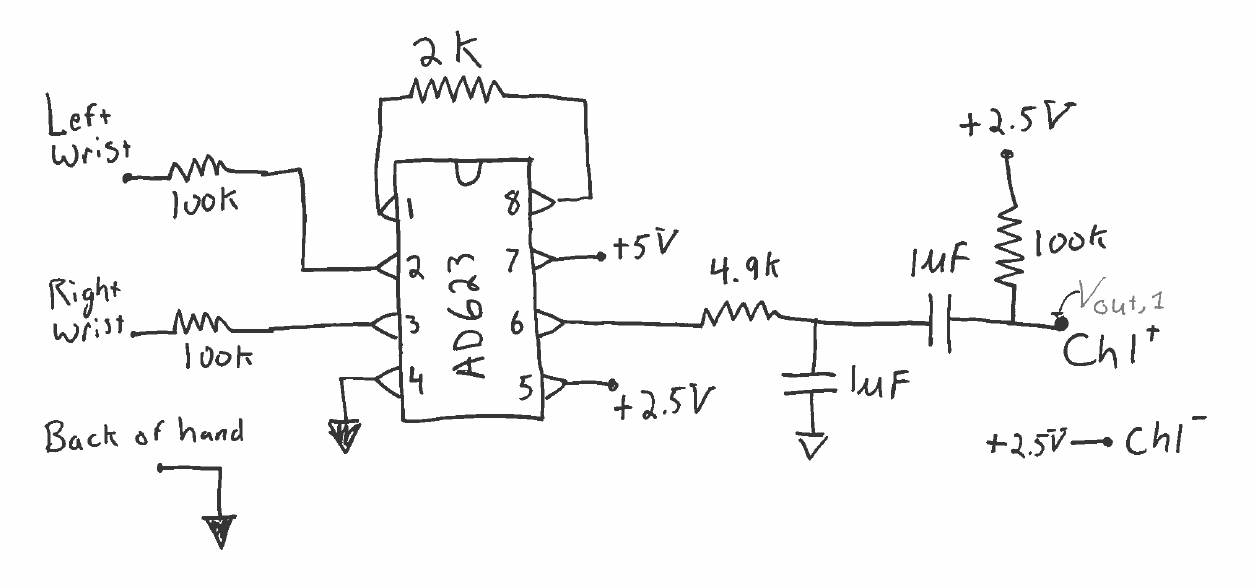 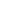 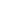 Figure 1: First section of the EKG circuit.The circuit in Figure 1 uses the same instrumentation amplifier chip you used in the strain gauge lab. The connection AD623 connection diagram is shown below.The resistor between pins 1 and 8 sets the gain of the amplifier, 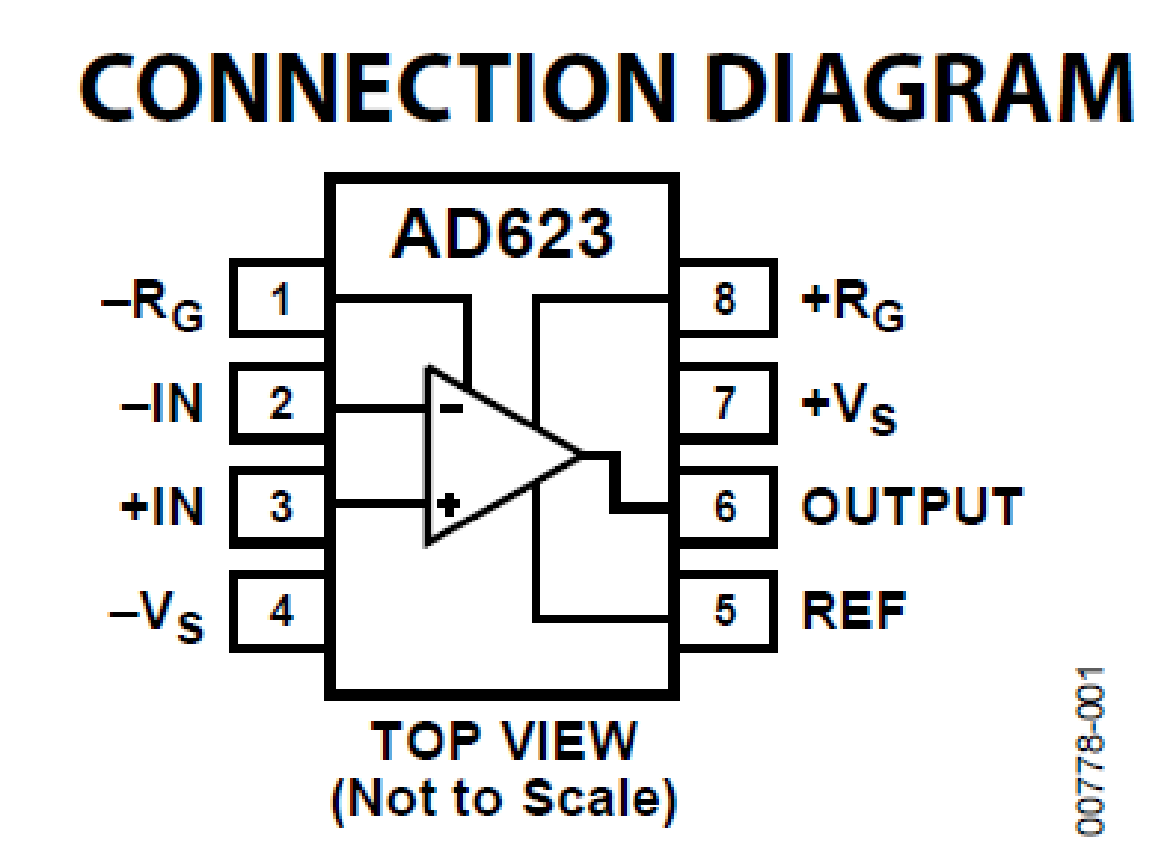  ,as described in the AD623 data sheet. The chip provides an output which is simply, .What is output voltage, , when  ?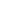 How is the output affected by ?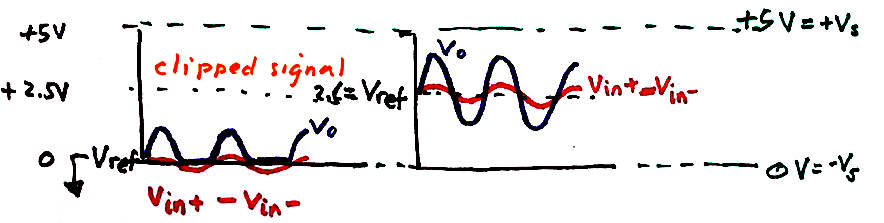 Because of setting  to + _____ Volts, our 0-5 V power can amplify the signal when > 0 and <0. If we used the ground as the reference, then we would only be able to see anything when  >  ; we would lose the signal when <0.The EKG schematic is broken into two sections: Figure 1 and 2. BUILD SLOWLY AND TEST AS YOU ADD FEATURES. DO NOT GO ON TO FIGURE 2 UNTIL YOU BELIEVE FIGURE 1 IS WORKING. 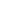 We will use the WaveGen feature of the Analog Discovery to simulate a heartbeat and test the circuit as you go. 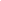 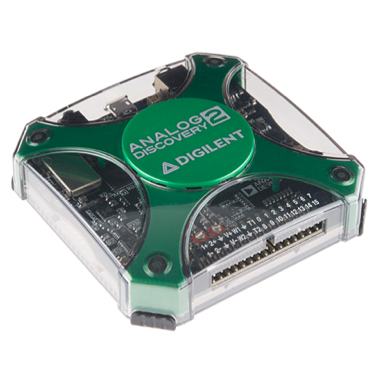 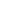 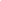 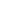 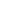 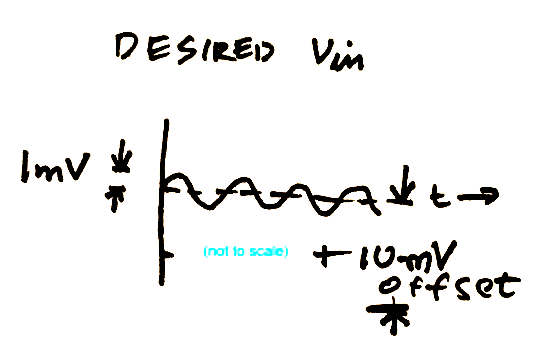 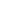 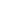 For this testing, you do not need to collect data for your lab report. Simply diagnose whether the circuit is acting as you expect. Make sure that you understand what the circuit is doing to different test frequencies and connect that expectation to your observations. Keep the amplitude of the WaveGen fixed, try adjusting the frequency to values greater than a heartbeat, less than a heartbeat, and equal to heartbeat.  Monitor the circuit output.Remember the ultimate goal will be to preserve relevant frequencies and remove frequencies associated with noise and other artifacts not associated with the EKG.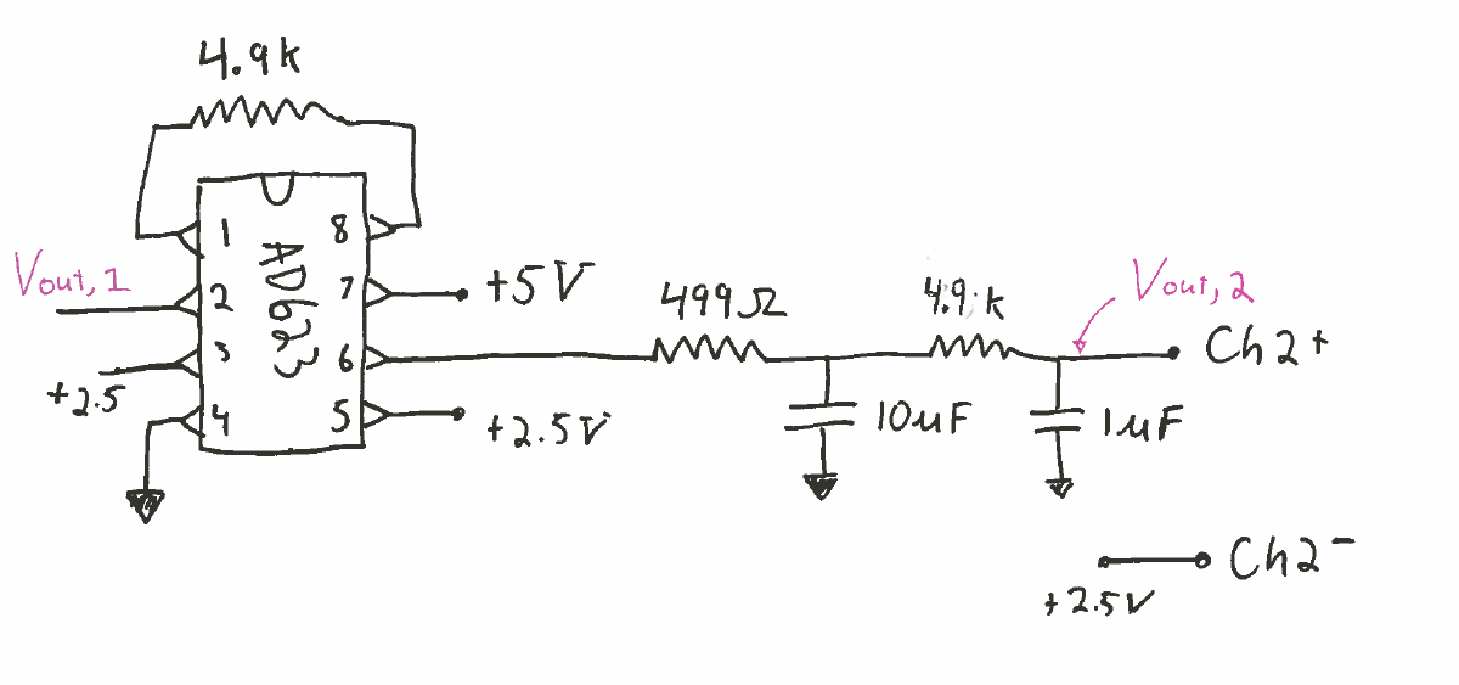 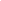 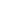 Figure 2: Second section of the EKG circuit. The output of figure 1 is the input to this circuit.Continue to add Figure 2, again testing as you add the second amplifier and two low pass filters in turn. If you think the whole thing is working properly, adjust the frequency to higher and lower values than 1 Hz. What do you expect to see at  if you input a 100 Hz signal? (Is that what you observe?) How do you expect to  to change if you input a 0.1 Hz signal? (Is that what you observe?).  Continuously monitor the behavior using the sinusoidal WaveGen input until you believe everything is correct and you understand (at least qualitatively) the working of the circuit.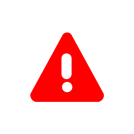 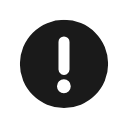 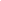 Once you are convinced things work, create a Bode plot with the network analyzer for your lab report. For the network analyzer, you can set the low frequency limit to 1 Hz, otherwise it will take a long time to create your Bode plot. This Bode plot will only show half of the circuit’s frequency response, but that is OK.There are many possible variations of this EKG circuit that would probably work equally as well as the one here. We have used two stages of amplification (Figure 1 & Figure 2).  There is typically some constant voltage offset in the EKG that is best to remove with a high pass filter before full amplification. Here we selected gains that worked well on our trial run. It is possible that you may want to adjust these for yourself as each of you will have a different signal. The use of 3 low pass and 1 high pass filters seems to work well, though the EKG signal is observable with less filtering and may even be somewhat apparent in your raw signal after the first instrumentation amplifier.  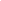 Now that you are convinced things work, you will need: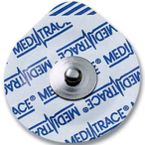 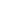 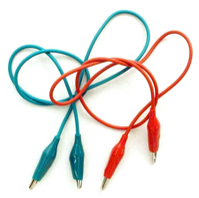 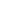 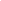 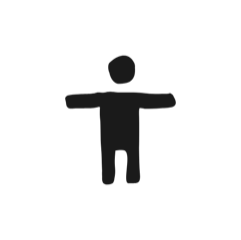 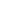 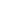 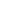 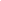 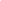 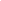 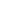 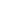 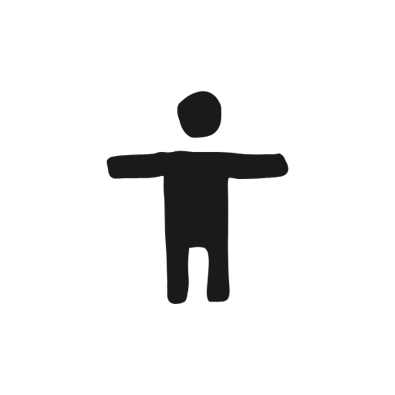 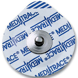 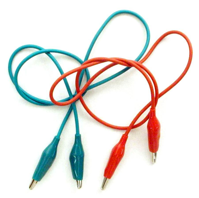 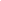 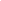 Pad placement: inside of the wrists to the AD623 through the 100K resistor; ground electrode can be on the back of your hand.Any electrode placement on the arms will work. The measurement will need to go across the body (i.e. left and right arms). The wrists, inside forearms, or close to your shoulder all work – depending on what you are comfortable with and whether you are wearing short or long sleeves today. Closer to your heart will typically yield a larger signal.  Maintaining good skin contact is important.  (The 100 K resistor is for safety to isolate you from the power sources. This extra resistor is to comply with medical electronics standards; the risk of shock through the computers USB power supply is exceedingly low. )Make sure to save some data before you close down for the day. See Figure 3 for a sample of what a “good” trace looks like. Also, take a picture of your circuit before you disassemble. DeliverablesIn your lab report you should include:A Bode plot of the final circuit.A clean EKG trace.A picture of your beautiful, clean circuit with no long loopy wires.  You will also want to provide a basic description of the circuit function; i.e. answer how many filters are used?  What types? What are the characteristic frequencies?  What is the overall amplification of the final circuit?Now that our circuits are becoming more complex you will need to provide a little more interpretation and analysis than in some of the first few lab reports for this course. 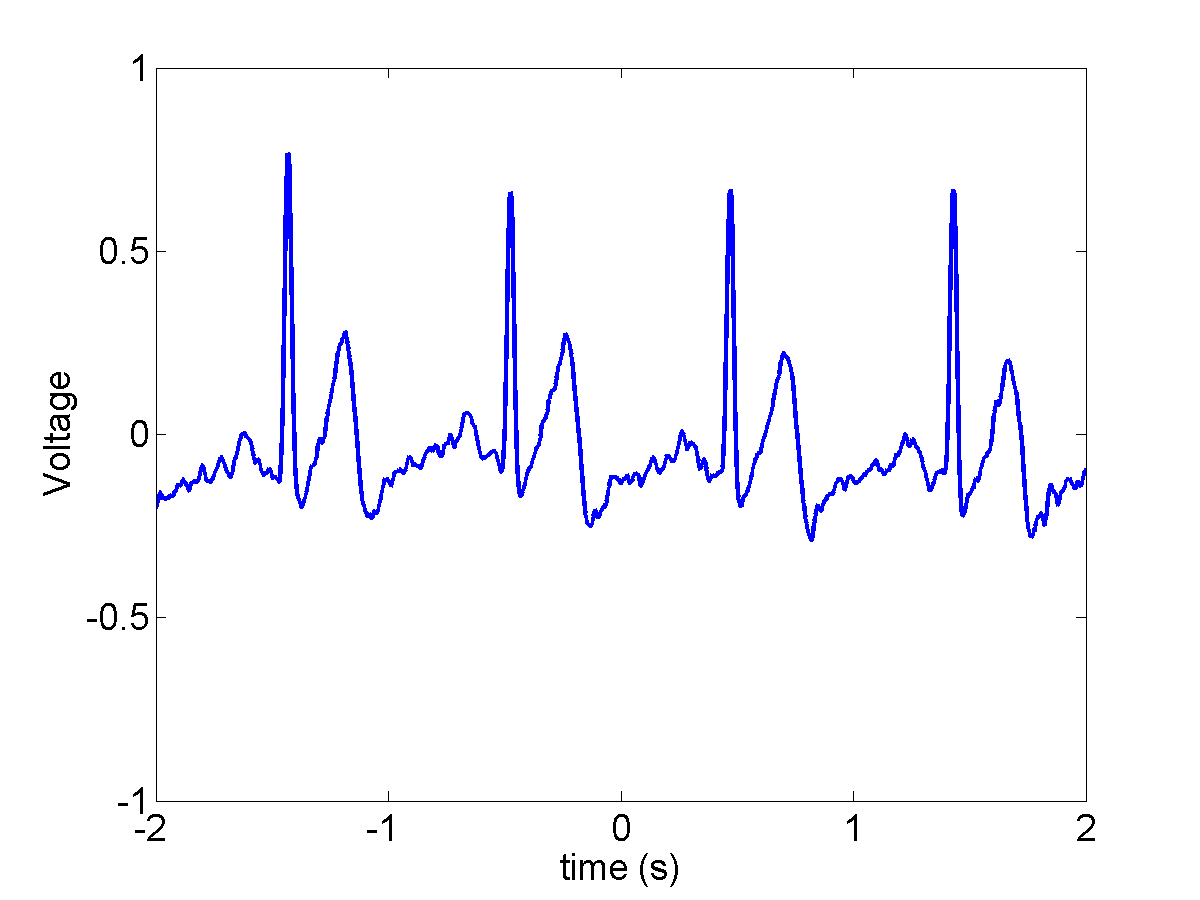 Figure 3: Sample EKG trace.Appendix: Optional Electrode PlacementThe voltage signals from the heart will be strongest near the source. Also, the heart contraction is initiated near the top and radiates outward, so having one electrode near the top and the other near the bottom will result in a larger voltage difference. Any voluntary movement of muscles will introduce additional signals, so you will want your person to be still to detect only the heartbeat.  Note that one input is up and the other is down. This is to monitor the signal from top to bottom of the heart.If you choose any of these, do so only if you can take the measurements fully clothed. In these images: ● = ● =  ● =  (or switch green and red positions)Option 1:  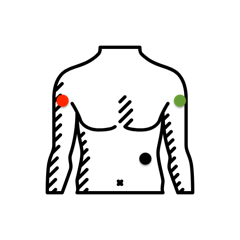 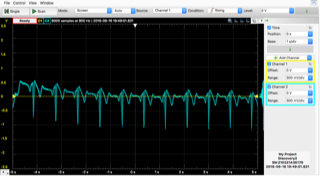 Option 2   (or switch green and red positions)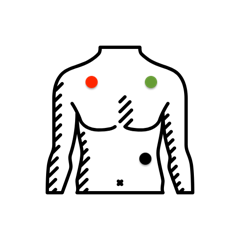 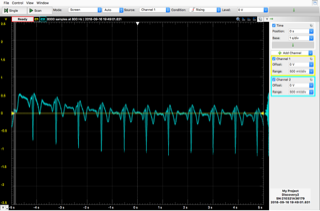 Same data source, same scale, with wrist electrode configuration: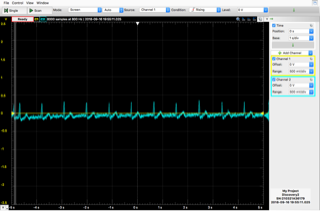 